Publicado en Madrid el 17/11/2017 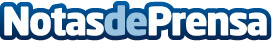 El despacho Lucas Franco Abogados incorpora una sección especializada en violencia de géneroLa violencia de género tiene características que aparecen específicamente en el Código Penal como delitos de violencia de géneroDatos de contacto:Sergio PadillaNota de prensa publicada en: https://www.notasdeprensa.es/el-despacho-lucas-franco-abogados-incorpora Categorias: Derecho Sociedad http://www.notasdeprensa.es